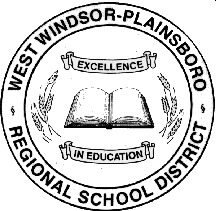 Grade LevelAcademic DevelopmentCareer DevelopmentPersonal/Social Development K-5Intervention & Referral Services / 504 PlansStudy Skills Elementary School Transition Career AwarenessCharacter DevelopmentCommunication SkillsConflict ResolutionUnderstanding FeelingsFriendship / Social Skills Responsive Services 6-8Intervention & Referral Services / 504 PlansAcademic IntegrityMiddle School Transition  Stress Management Study Skills Career Exploration Conflict Resolution Family Dynamics Peer RelationsResponsive Services9-12Intervention & Referral Services / 504 PlansHigh School Transition College & Career Planning Career Exploration Post-Secondary PlanningResponsive ServicesStudent Support Groups: Anger Management, At-Risk, Bereavement, Divorce, ESL, Minority, Social Skills.